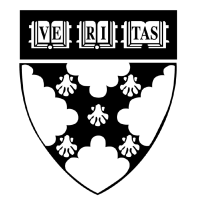 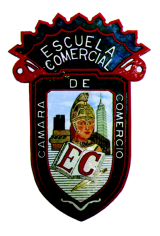 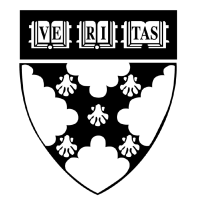 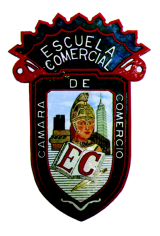 Tema:INSPIRED BOOKActividad 1:INGLÉS INSPIRED BOOK UP TO PAGE 51 WB UP TO PAGE 41Materia: Tecnología en InglesProfesor: Burt